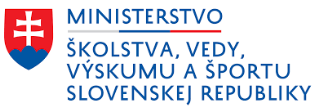 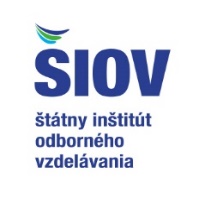 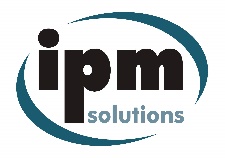 Štartovacia listina  Súťaž „ IPM STUDENT AWARD“ 202120. ročník Celoštátnej súťaže odborných vedomostí a zručností žiakovv oblasti využívania grafických systémov SŠ o najlepšiu školskú prácuP.č. Meno a priezvisko súťažiaceho / triedaNázov práceNázov a adresa školyMeno a priezvisko učiteľa:  Zriaďovateľ 1.Benjamím Vajda4.C technické lýceum so zameraním na strojárstvoFPV dronStredná priemyselná škola technická, Komenského 5, 085 42 BardejovIng. Peter SimkoPOSK2.Kristián Legnavský4.C technické lýceum so zameraním na strojárstvoStrihadloStredná priemyselná škola technická, Komenského 5, 085 42 BardejovIng. Peter SimkoPOSK3.Dávid Šútor4.C technické lýceum so zameraním na strojárstvoPrevodovkaStredná priemyselná škola technická, Komenského 5, 085 42 BardejovIng. Peter SimkoPOSK4.Ondrej Šutarík4.r.,technické lýceum - strojárstvoKúrenie Škoda 120Stredná priemyselná škola technická, Novomeského 5/24, 036 36 MartinIng. Ľubomír MatejíčkaBBSK5. Peter Strapko4.r.,technické lýceum - strojárstvoKultivátor Väderstad Carrier CR 500Stredná priemyselná škola technická, Novomeského 5/24, 036 36 MartinIng. Ľubomír MatejíčkaBBSK6.Daniel GuboDrvičStredná priemyselná škola, Petöfiho 2, 945 50 KomárnoIng. Tivadar KányaiNRSK7.Ištván HegedušKarburátorStredná priemyselná škola, Petöfiho 2, 945 50 KomárnoIng. Tivadar KányaiNRSK